*من خلال الصور التالية حدد أبرز صلاحيات الملك ؟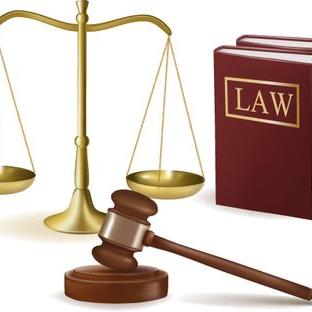 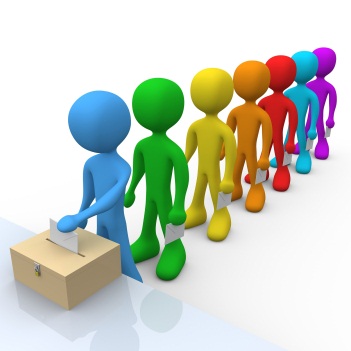 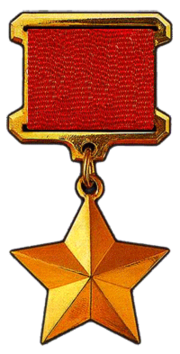 ر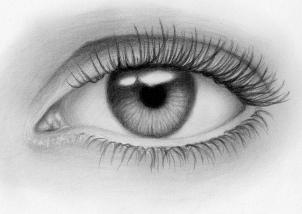 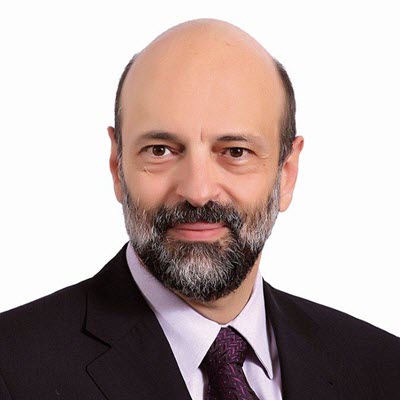 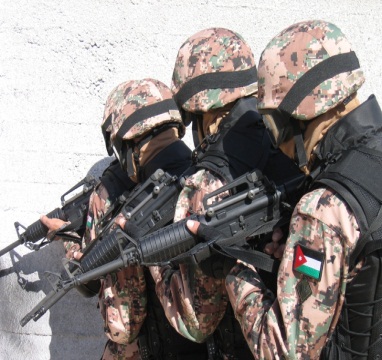 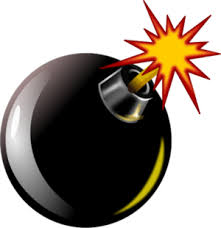 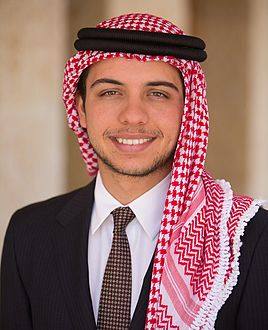 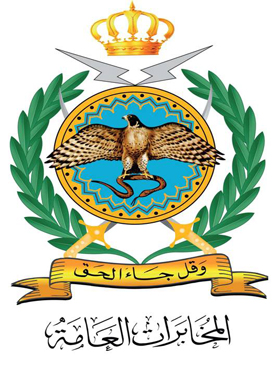 